AGRICULTURAL SURVEY  -  September 1, 2013AGRICULTURAL SURVEY  -  September 1, 2013AGRICULTURAL SURVEY  -  September 1, 2013AGRICULTURAL SURVEY  -  September 1, 2013AGRICULTURAL SURVEY  -  September 1, 2013OMB No. 0535-0213  Approval Expires: 3/31/2014Project Code: 126   QID: 301091   SMetaKey: 2349OMB No. 0535-0213  Approval Expires: 3/31/2014Project Code: 126   QID: 301091   SMetaKey: 2349OMB No. 0535-0213  Approval Expires: 3/31/2014Project Code: 126   QID: 301091   SMetaKey: 2349OMB No. 0535-0213  Approval Expires: 3/31/2014Project Code: 126   QID: 301091   SMetaKey: 2349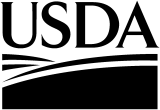 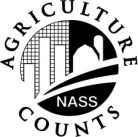 NATIONALAGRICULTURALSTATISTICSSERVICEIowa Field Office210 Walnut St., Room 833
Des Moines,  IA  503091-800-772-0825FAX:   1-800-719-1794E-mail:  nass-ia@nass.usda.govIowa Field Office210 Walnut St., Room 833
Des Moines,  IA  503091-800-772-0825FAX:   1-800-719-1794E-mail:  nass-ia@nass.usda.govIowa Field Office210 Walnut St., Room 833
Des Moines,  IA  503091-800-772-0825FAX:   1-800-719-1794E-mail:  nass-ia@nass.usda.govThe information you provide will be used for statistical purposes only. In accordance with the Confidential Information Protection provisions of Title V, Subtitle A, Public Law 107–347 and other applicable Federal laws, your responses will be kept confidential and will not be disclosed in identifiable form to anyone other than employees or agents. By law, every employee and agent has taken an oath and is subject to a jail term, a fine, or both if he or she willfully discloses ANY identifiable information about you or your operation.  Response is voluntary.The information you provide will be used for statistical purposes only. In accordance with the Confidential Information Protection provisions of Title V, Subtitle A, Public Law 107–347 and other applicable Federal laws, your responses will be kept confidential and will not be disclosed in identifiable form to anyone other than employees or agents. By law, every employee and agent has taken an oath and is subject to a jail term, a fine, or both if he or she willfully discloses ANY identifiable information about you or your operation.  Response is voluntary.The information you provide will be used for statistical purposes only. In accordance with the Confidential Information Protection provisions of Title V, Subtitle A, Public Law 107–347 and other applicable Federal laws, your responses will be kept confidential and will not be disclosed in identifiable form to anyone other than employees or agents. By law, every employee and agent has taken an oath and is subject to a jail term, a fine, or both if he or she willfully discloses ANY identifiable information about you or your operation.  Response is voluntary.The information you provide will be used for statistical purposes only. In accordance with the Confidential Information Protection provisions of Title V, Subtitle A, Public Law 107–347 and other applicable Federal laws, your responses will be kept confidential and will not be disclosed in identifiable form to anyone other than employees or agents. By law, every employee and agent has taken an oath and is subject to a jail term, a fine, or both if he or she willfully discloses ANY identifiable information about you or your operation.  Response is voluntary.The information you provide will be used for statistical purposes only. In accordance with the Confidential Information Protection provisions of Title V, Subtitle A, Public Law 107–347 and other applicable Federal laws, your responses will be kept confidential and will not be disclosed in identifiable form to anyone other than employees or agents. By law, every employee and agent has taken an oath and is subject to a jail term, a fine, or both if he or she willfully discloses ANY identifiable information about you or your operation.  Response is voluntary.The information you provide will be used for statistical purposes only. In accordance with the Confidential Information Protection provisions of Title V, Subtitle A, Public Law 107–347 and other applicable Federal laws, your responses will be kept confidential and will not be disclosed in identifiable form to anyone other than employees or agents. By law, every employee and agent has taken an oath and is subject to a jail term, a fine, or both if he or she willfully discloses ANY identifiable information about you or your operation.  Response is voluntary.The information you provide will be used for statistical purposes only. In accordance with the Confidential Information Protection provisions of Title V, Subtitle A, Public Law 107–347 and other applicable Federal laws, your responses will be kept confidential and will not be disclosed in identifiable form to anyone other than employees or agents. By law, every employee and agent has taken an oath and is subject to a jail term, a fine, or both if he or she willfully discloses ANY identifiable information about you or your operation.  Response is voluntary.The information you provide will be used for statistical purposes only. In accordance with the Confidential Information Protection provisions of Title V, Subtitle A, Public Law 107–347 and other applicable Federal laws, your responses will be kept confidential and will not be disclosed in identifiable form to anyone other than employees or agents. By law, every employee and agent has taken an oath and is subject to a jail term, a fine, or both if he or she willfully discloses ANY identifiable information about you or your operation.  Response is voluntary.According to the Paperwork Reduction Act of 1995, an agency may not conduct or sponsor, and a person is not required to respond to, a collection of information unless it displays a valid OMB control number. The valid OMB number is 0535-0213. The time required to complete this information collection is estimated to average 20 minutes per response, including the time for reviewing instructions, searching existing data sources, gathering and maintaining the data needed, and completing and reviewing the collection of information.According to the Paperwork Reduction Act of 1995, an agency may not conduct or sponsor, and a person is not required to respond to, a collection of information unless it displays a valid OMB control number. The valid OMB number is 0535-0213. The time required to complete this information collection is estimated to average 20 minutes per response, including the time for reviewing instructions, searching existing data sources, gathering and maintaining the data needed, and completing and reviewing the collection of information.According to the Paperwork Reduction Act of 1995, an agency may not conduct or sponsor, and a person is not required to respond to, a collection of information unless it displays a valid OMB control number. The valid OMB number is 0535-0213. The time required to complete this information collection is estimated to average 20 minutes per response, including the time for reviewing instructions, searching existing data sources, gathering and maintaining the data needed, and completing and reviewing the collection of information.According to the Paperwork Reduction Act of 1995, an agency may not conduct or sponsor, and a person is not required to respond to, a collection of information unless it displays a valid OMB control number. The valid OMB number is 0535-0213. The time required to complete this information collection is estimated to average 20 minutes per response, including the time for reviewing instructions, searching existing data sources, gathering and maintaining the data needed, and completing and reviewing the collection of information.According to the Paperwork Reduction Act of 1995, an agency may not conduct or sponsor, and a person is not required to respond to, a collection of information unless it displays a valid OMB control number. The valid OMB number is 0535-0213. The time required to complete this information collection is estimated to average 20 minutes per response, including the time for reviewing instructions, searching existing data sources, gathering and maintaining the data needed, and completing and reviewing the collection of information.According to the Paperwork Reduction Act of 1995, an agency may not conduct or sponsor, and a person is not required to respond to, a collection of information unless it displays a valid OMB control number. The valid OMB number is 0535-0213. The time required to complete this information collection is estimated to average 20 minutes per response, including the time for reviewing instructions, searching existing data sources, gathering and maintaining the data needed, and completing and reviewing the collection of information.According to the Paperwork Reduction Act of 1995, an agency may not conduct or sponsor, and a person is not required to respond to, a collection of information unless it displays a valid OMB control number. The valid OMB number is 0535-0213. The time required to complete this information collection is estimated to average 20 minutes per response, including the time for reviewing instructions, searching existing data sources, gathering and maintaining the data needed, and completing and reviewing the collection of information.According to the Paperwork Reduction Act of 1995, an agency may not conduct or sponsor, and a person is not required to respond to, a collection of information unless it displays a valid OMB control number. The valid OMB number is 0535-0213. The time required to complete this information collection is estimated to average 20 minutes per response, including the time for reviewing instructions, searching existing data sources, gathering and maintaining the data needed, and completing and reviewing the collection of information.StatePOIDTractSubtr.___  _____ __ __ __ __ __ __ __ ____ ____ __1.	Please verify name and mailing address of this operation.
Make corrections (including the correct operation name) on the label and continue.1.	Please verify name and mailing address of this operation.
Make corrections (including the correct operation name) on the label and continue.2.	Please answer the following question(s) for the total acres you (name on label) operate.2.	Please answer the following question(s) for the total acres you (name on label) operate.2.	Please answer the following question(s) for the total acres you (name on label) operate.2.	Please answer the following question(s) for the total acres you (name on label) operate.a.	Will you grow any crops or cut hay in 2013?. . . . . . . . . . . . . . . . .   Yes (Go to Item 3)  Yes (Go to Item 3)  No (Continue)b.	Is any of the land in this operation cropland?. . . . . . . . . . . . . . . . .   Yes (Go to Item 3)  Yes (Go to Item 3)  No (Continue)	(Including idle cropland and cropland in government programs such as CRP, etc.)	(Including idle cropland and cropland in government programs such as CRP, etc.)	(Including idle cropland and cropland in government programs such as CRP, etc.)	(Including idle cropland and cropland in government programs such as CRP, etc.)c.	On September 1, did you have any whole grains, oilseeds, or hay stored on this operation?. . . . . . . . . . . . . . . . . . . . . . . . . . . . .   Yes (Go to Item 3)  Yes (Go to Item 3)  No (Continue)d.	Do you have facilities for storing whole grains or oilseeds?. . . . . .   Yes (Go to Item 3)  Yes (Go to Item 3)  No (Continue)e.	Do you own or raise any livestock or poultry?. . . . . . . . . . . . . . . .   Yes (Go to Item 3)  Yes (Go to Item 3)  No (Continue)f.	On September 1, did this operation have more than 99 acres of pasture?. . . . . . . . . . . . . . . . . . . . . . . . . . . . . . . . . . . . . . . . . . . . .   Yes (Go to Item 3)  Yes (Go to Item 3)  No (Go to Section 4)3. 	Are the day-to-day decisions for this operation made by one individual, 	a hired manager, or partners? (Check one)For Office Use Only3. 	Are the day-to-day decisions for this operation made by one individual, 	a hired manager, or partners? (Check one)R. UNIT One individual – (Go to Section 1 on Page 3.) A hired manager – (Go to Section 1 on Page 3.) Partners – (Continue)921 One individual – (Go to Section 1 on Page 3.) A hired manager – (Go to Section 1 on Page 3.) Partners – (Continue)SUB One individual – (Go to Section 1 on Page 3.) A hired manager – (Go to Section 1 on Page 3.) Partners – (Continue)941 One individual – (Go to Section 1 on Page 3.) A hired manager – (Go to Section 1 on Page 3.) Partners – (Continue)June 1930Number4.	How many individuals are involved in the day-to-day decisions of this operation?. . . . . . 	Enter the number of partners.  Include the partner named on the label.	Identify the other persons in this partnership below, then go to Section 1 on Page 3.	Partners jointly operate land and share in decision making.  Do not include landlords and tenants as partners.	Enter the number of partners.  Include the partner named on the label.	Identify the other persons in this partnership below, then go to Section 1 on Page 3.	Partners jointly operate land and share in decision making.  Do not include landlords and tenants as partners.	Enter the number of partners.  Include the partner named on the label.	Identify the other persons in this partnership below, then go to Section 1 on Page 3.	Partners jointly operate land and share in decision making.  Do not include landlords and tenants as partners.	Enter the number of partners.  Include the partner named on the label.	Identify the other persons in this partnership below, then go to Section 1 on Page 3.	Partners jointly operate land and share in decision making.  Do not include landlords and tenants as partners.5.	Please identify the other person(s) in this partnership, then go to Section 1, Page 3.	(Verify partners’ names and make necessary corrections if names have already been entered.)5.	Please identify the other person(s) in this partnership, then go to Section 1, Page 3.	(Verify partners’ names and make necessary corrections if names have already been entered.)5.	Please identify the other person(s) in this partnership, then go to Section 1, Page 3.	(Verify partners’ names and make necessary corrections if names have already been entered.)5.	Please identify the other person(s) in this partnership, then go to Section 1, Page 3.	(Verify partners’ names and make necessary corrections if names have already been entered.)5.	Please identify the other person(s) in this partnership, then go to Section 1, Page 3.	(Verify partners’ names and make necessary corrections if names have already been entered.)Name: __________________________________________ Name: __________________________________________ Name: __________________________________________ Name: ___________________________________________ Address: ________________________________________ Address: ________________________________________ Address: ________________________________________ Address: _________________________________________ City: ____________________   State: ______   Zip: _______ City: ____________________   State: ______   Zip: _______ City: ____________________   State: ______   Zip: _______ City: ___________________   State: ______   Zip: _________ Phone: (           ) -______________________ Phone: (           ) -______________________ Phone: (           ) -______________________ Phone: (          ) -_____________________ Did this partner also operate land individually on June 1, 2013?Did this partner also operate land individually on June 1, 2013?Did this partner also operate land individually on June 1, 2013?Did this partner also operate land individually on June 1, 2013?	  Yes			  No	  Yes			  No	  Yes			  No	  Yes			  NoName: __________________________________________ Name: __________________________________________ Name: __________________________________________ Name: ___________________________________________ Address: ________________________________________ Address: ________________________________________ Address: ________________________________________ Address:_________________________________________ City:__________________ State: ______  Zip: _________ City:__________________ State: ______  Zip: _________ City:__________________ State: ______  Zip: _________ City: ___________________  State: ______   Zip: _________ Phone: (           ) -_____________________ Phone: (           ) -_____________________ Phone: (           ) -_____________________ Phone: (           ) -_____________________ Did this partner also operate land individually on June 1, 2013?Did this partner also operate land individually on June 1, 2013?Did this partner also operate land individually on June 1, 2013?Did this partner also operate land individually on June 1, 2013?	  Yes			  No	  Yes			  No	  Yes			  No	  Yes			  NoFor Office Use OnlyFor Office Use OnlyFor Office Use OnlyFor Office Use OnlyStratumStratumStratumStratum925926927928Ind. OpInd. OpInd. OpInd. Op924924924924Section 1 - Acres Operated  A Please report total acres operated under this land arrangement.Please report total acres operated under this land arrangement.Please report total acres operated under this land arrangement.Please report total acres operated under this land arrangement.1. 	On September 1, how many acres did this operation:1. 	On September 1, how many acres did this operation:AcresAcresa. 	Own?. . . . . . . . . . . . . . . . . . . . . . . . . . . . . . . . . . . . . . . . . . . . . . . . . . . . . . . . . . . . . . . . . . . . . . . a. 	Own?. . . . . . . . . . . . . . . . . . . . . . . . . . . . . . . . . . . . . . . . . . . . . . . . . . . . . . . . . . . . . . . . . . . . . . . +901901b. 	Rent or Lease from others or use Rent Free?			(Exclude land used on an animal unit month [AUM] basis, BLM, and Forest Service land.). . . . b. 	Rent or Lease from others or use Rent Free?			(Exclude land used on an animal unit month [AUM] basis, BLM, and Forest Service land.). . . . +902902c. 	Rent to others?. . . . . . . . . . . . . . . . . . . . . . . . . . . . . . . . . . . . . . . . . . . . . . . . . . . . . . . . . . . . . . . c. 	Rent to others?. . . . . . . . . . . . . . . . . . . . . . . . . . . . . . . . . . . . . . . . . . . . . . . . . . . . . . . . . . . . . . . -9059052. 	Calculate item 1a + 1b - 1c.  Then the total acres operated on September 1 was:. . . . . . . . . . . . . . 2. 	Calculate item 1a + 1b - 1c.  Then the total acres operated on September 1 was:. . . . . . . . . . . . . . =900900a. 	Does this include the farmstead, all cropland, woodland, pasture land, wasteland, and government program land?a. 	Does this include the farmstead, all cropland, woodland, pasture land, wasteland, and government program land?a. 	Does this include the farmstead, all cropland, woodland, pasture land, wasteland, and government program land?a. 	Does this include the farmstead, all cropland, woodland, pasture land, wasteland, and government program land?a. 	Does this include the farmstead, all cropland, woodland, pasture land, wasteland, and government program land?		Yes – (Continue)  No – (Make corrections, then Continue)  No – (Make corrections, then Continue)  No – (Make corrections, then Continue)  No – (Make corrections, then Continue)The remaining questions in this survey refer to the total acres operated (Item 2).The remaining questions in this survey refer to the total acres operated (Item 2).The remaining questions in this survey refer to the total acres operated (Item 2).The remaining questions in this survey refer to the total acres operated (Item 2).3. 	Of the total acres operated, how many acres are considered cropland, including land in hay, summer fallow, cropland idle, cropland used for pasture and cropland in government programs? . . . . . . . . . . . . 3. 	Of the total acres operated, how many acres are considered cropland, including land in hay, summer fallow, cropland idle, cropland used for pasture and cropland in government programs? . . . . . . . . . . . . 3. 	Of the total acres operated, how many acres are considered cropland, including land in hay, summer fallow, cropland idle, cropland used for pasture and cropland in government programs? . . . . . . . . . . . . 3. 	Of the total acres operated, how many acres are considered cropland, including land in hay, summer fallow, cropland idle, cropland used for pasture and cropland in government programs? . . . . . . . . . . . . 8024.   	In what state and county was the largest value of your agricultural products raised or produced?4.   	In what state and county was the largest value of your agricultural products raised or produced?4.   	In what state and county was the largest value of your agricultural products raised or produced?4.   	In what state and county was the largest value of your agricultural products raised or produced?4.   	In what state and county was the largest value of your agricultural products raised or produced?4.   	In what state and county was the largest value of your agricultural products raised or produced?4.   	In what state and county was the largest value of your agricultural products raised or produced?4.   	In what state and county was the largest value of your agricultural products raised or produced?4.   	In what state and county was the largest value of your agricultural products raised or produced?4.   	In what state and county was the largest value of your agricultural products raised or produced?OFFICE USEOFFICE USENumber of AcresIn Principal CountyNumber of AcresIn Principal County00600060StatePrincipal County NamePrincipal County NameNumber of AcresIn Principal CountyNumber of AcresIn Principal County006000600056005600550055Section 2 - Crops19For the following small grains crops, please report acres planted for all purposes last fall or this spring, harvested and to be harvested for either grain or seed in the 2013 crop year, and the total production or yield of grain and seed for this operation.  (Include cover crops planted on government program land.)If harvest is not complete, make your best estimate of acres and total production.1. 	Winter WheatWinter Wheata. 	Acres planted for all purposes last fall or this spring? (Including acres planted as a cover crop, grazed off, cut for hay/haylage/silage, or abandoned.). . . . . . . . . . . . . . . . . . . . . . . . Acres540b. 	Acres harvested and to be harvested for either grain or seed?. . . . . . . . . . . . . . . . . . . . . Acres541c. 	Total grain and seed production?  (Include landlord’s share.). . . . . . . . . . . . . . . . . . . . . . Bushels482  			or d.   Yield per acre of grain and seed harvested?. . . . . . . . . . . . . . . . . . . . . . . . . . . . . . . . . . . . Bu/Ac151e. 	Acres of Winter Wheat for all other purposes?  (Include hay, haylage, silage, pasture, cover crop, abandoned, or any other purpose than grain or seed). . . . . . . . . . . . . . . . . . . . Acres487f. 	Of the total acres of Winter Wheat harvested, how much was Hard Red Winter Wheat?.  Acres346g. 	Of the total production of Winter Wheat, how much was Hard Red Winter Wheat?. . . . . Bushels347				orh.   Yield per acre of Hard Red Winter Wheat harvested?. . . . . . . . . . . . . . . . . . . . . . . . . . . . . Bu/Ac348i. 	Of the total acres of Winter Wheat harvested,how much 	was Soft Red Winter Wheat?. . . . . . . . . . . . . . . . . . . . . . . . . . . . . . . . . . . . . . . . . . . . . . . . Acres349j. 	Of the total production of Winter Wheat, how much was Soft Red Winter Wheat?. . . . . . Bushels350				or k.   Yield per acre of Soft Red Winter Wheat harvested?. . . . . . . . . . . . . . . . . . . . . . . . . . . . . . Bu/Ac351Section 2 - Crops  (Continued)192. 	OatsOatsa. 	Acres planted for all purposes?  (Including acres planted as a cover crop, grazed off, cut for hay/haylage/silage, or abandoned.). . . . . . . . . . . . . . . . . . . . . . . . . . . . . . . . . . . . . . . . . Acres533b. 	Acres harvested and to be harvested for either grain or seed?. . . . . . . . . . . . . . . . . . . . . Acres534c. 	Total grain and seed production?  (Include landlord’s share.). . . . . . . . . . . . . . . . . . . . . . Bushels596			ord.  Yield per acre of grain and seed harvested?. . . . . . . . . . . . . . . . . . . . . . . . . . . . . . . . . . . . . Bu/Ac153e. 	Acres of Oats for all other purposes?  (Include hay, silage, pasture, cover crop, abandoned, or any other purpose than grain or seed.). . . . . . . . . . . . . . . . . . . . . . . . . . . . . Acres599For Office Use Only:  Completion Code for Crops in This SectionFor Office Use Only:  Completion Code for Crops in This Section1 – Incomplete, has crops listed above2 – Incomplete, presence of crops listed above is unknown1383 –Valid ZeroSection 3  – Storage Capacity and Crops Stored On This Operation 19CapacityCapacity1.	On September 1, what was the Storage Capacity of all structures normally	used to store Whole Grains or Oilseeds on the total acres operated?. . . . . . . . . . . . . . . . . bushelsbushels808808Please account for whole grains and oilseeds stored September 1 on this operation, whether for feed, seed, or sale.  They may have belonged to you or someone else, or been stored under a government program (loan, farmer owned reserve, or CCC).Old Crop Whole Grains and Oilseeds StoredOld Crop Whole Grains and Oilseeds StoredOld Crop Whole Grains and Oilseeds StoredOld Crop Whole Grains and Oilseeds StoredOld Crop Whole Grains and Oilseeds Stored2. 	On September 1, were any of the following crops on hand or stored on this operation from 2012 and earlier crop years:NoYesAmount on Hand September 1 from 2012 and Earlier Crop Yearsa. 	Old Crop Whole Grain Corn?. . . . . . . . . . . . . . . . . 31How many bushels?. . . . . . . . . 121b. 	Old Crop Soybeans?. . . . . . . . . . . . . . . . . . . . . . . . 31How many bushels?. . . . . . . . . 1253. 	Were any of the stocks on hand reported in Item 2 (above), new crop from the 2013 harvest?	 Yes – (Correct Item 2 to exclude all 2013 crop stocks.)	 No – (Continue)Whole Grains Stored4. 	On September 1, were any of the following crops on hand or stored on this operation from any crop year, including 2013:NoYesAmount on Hand September 1 from all crop years including 2013a. 	Wheat, including all types
(Winter, Durum, and Spring)?. . . . . . . . . . . . . . . . . . 31How many bushels?. . . . . . . . . 126b. 	Oats?. . . . . . . . . . . . . . . . . . . . . . . . . . . . . . . . . . . . 31How many bushels?. . . . . . . . . 123For Office Use Only:  Completion Code for StocksFor Office Use Only:  Completion Code for Stocks1 – Incomplete, Has Stocks2 – Incomplete, Stocks Presence Unknown1413 – Valid Zero141Skip to next page		OrSpace for Notes and CommentsSection 4 - Change in Operator 19	Complete this section only if all questions in Item 2 on face page are answered “No”.	Complete this section only if all questions in Item 2 on face page are answered “No”.	Complete this section only if all questions in Item 2 on face page are answered “No”.1.	Has the operation named on the label been sold, rented, or turned over to someone else?1.	Has the operation named on the label been sold, rented, or turned over to someone else?1.	Has the operation named on the label been sold, rented, or turned over to someone else?	  Yes – (Continue)	  No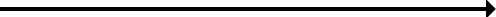 a.	Will the land be used for any agricultural purpose by you (the operator), or anyone else in the next year?  Include growing crops, grains, row crops, oilseeds, fruits, vegetables, or specialty crops, raising any livestock or poultry.2.	Was the operator (name on label) operating a farm or ranch on June 1, 2013?	  Yes – (Continue)		  No – (Continue)2.	Was the operator (name on label) operating a farm or ranch on June 1, 2013?	  Yes – (Continue)		  No – (Continue)a.	Will the land be used for any agricultural purpose by you (the operator), or anyone else in the next year?  Include growing crops, grains, row crops, oilseeds, fruits, vegetables, or specialty crops, raising any livestock or poultry.2.	Was the operator (name on label) operating a farm or ranch on June 1, 2013?	  Yes – (Continue)		  No – (Continue)2.	Was the operator (name on label) operating a farm or ranch on June 1, 2013?	  Yes – (Continue)		  No – (Continue)	   Yes		   Don’t Know		   No3.	What is the name and address of the new operation that 	has taken over the land?3.	What is the name and address of the new operation that 	has taken over the land?	Regardless of answer to above, write a note to explain the 	situation.	Operation Name:  										Operator Name:  										Address:  												City: 				  State: 			  Zip: 			
	Phone:  									Operation Name:  										Operator Name:  										Address:  												City: 				  State: 			  Zip: 			
	Phone:  								4.	Was the (Item 3) new operation in business before June 1, 2013?4.	Was the (Item 3) new operation in business before June 1, 2013?	1 Yes - (Go to Section 5.)3 No - (Continue)3 No - (Continue)5.	Is the (Item 3) new operation managed?5.	Is the (Item 3) new operation managed?5.	Is the (Item 3) new operation managed?	1 Yes – (Go to Section 5)3 No - (Continue)3 No - (Continue)6.	Were any of the individuals associated with the (Item 3) new operation operating land individually before June 1, 2013?6.	Were any of the individuals associated with the (Item 3) new operation operating land individually before June 1, 2013?6.	Were any of the individuals associated with the (Item 3) new operation operating land individually before June 1, 2013?	1 Yes – (Go to Section 5.) 3 No – (Go to Section 5.)3 No – (Go to Section 5.)Section 5 - Conclusion 191. 	Do you (the operator on the label) make day-to-day decisions for another farm or ranch?1Yes   a.  What is the name of the other operation(s)?  														 1Yes   a.  What is the name of the other operation(s)?  														 			     b.  Was this operation in business before June 1, 2013?		1Yes		3No			     b.  Was this operation in business before June 1, 2013?		1Yes		3No	3  No – (Continue)	3  No – (Continue)2.  	Survey Results: To receive the complete results of this survey on the release date, go to www.nass.usda.gov/results.2.  	Survey Results: To receive the complete results of this survey on the release date, go to www.nass.usda.gov/results.2.  	Survey Results: To receive the complete results of this survey on the release date, go to www.nass.usda.gov/results.2.  	Survey Results: To receive the complete results of this survey on the release date, go to www.nass.usda.gov/results.	Would you rather have a brief summary mailed to you at a later date? 	Would you rather have a brief summary mailed to you at a later date? 	Would you rather have a brief summary mailed to you at a later date? 	 Yes – (Enter code 1.)	 No –  (Enter code 3.)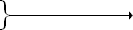 CodeCode	 Yes – (Enter code 1.)	 No –  (Enter code 3.)099099(Thank you for your response)(Thank you for your response)(Thank you for your response)(Thank you for your response)Respondent Name:  						Respondent Name:  						Respondent Name:  						Respondent Name:  						Respondent Name:  						9911 Phone: (_____)  _____-- __________9911 Phone: (_____)  _____-- __________9911 Phone: (_____)  _____-- __________9911 Phone: (_____)  _____-- __________9911 Phone: (_____)  _____-- __________9911 Phone: (_____)  _____-- __________9911 Phone: (_____)  _____-- __________9910          MM        DD        YYDate:        __ __    __ __    __ __9910          MM        DD        YYDate:        __ __    __ __    __ __9910          MM        DD        YYDate:        __ __    __ __    __ __9910          MM        DD        YYDate:        __ __    __ __    __ __9910          MM        DD        YYDate:        __ __    __ __    __ __ResponseResponseRespondentRespondentModeModeModeEnum.Eval.ChangeOffice Use for POIDOffice Use for POIDOffice Use for POIDOffice Use for POIDOffice Use for POIDOffice Use for POID1-Comp2-R3-Inac4-Office Hold5-R – Est6-Inac – Est7-Off Hold – Est8-Known Zero99011-Op/Mgr2-Sp3-Acct/Bkpr4-Partner9-Oth99021-Mail2-Tel3-Face-to-Face4-CATI5-Web6-e-mail7-Fax8-CAPI19-Other1-Mail2-Tel3-Face-to-Face4-CATI5-Web6-e-mail7-Fax8-CAPI19-Other9903098100785 789      __  __  __  -  __  __  __  -  __  __  __ 789      __  __  __  -  __  __  __  -  __  __  __ 789      __  __  __  -  __  __  __  -  __  __  __ 789      __  __  __  -  __  __  __  -  __  __  __ 789      __  __  __  -  __  __  __  -  __  __  __ 789      __  __  __  -  __  __  __  -  __  __  __1-Comp2-R3-Inac4-Office Hold5-R – Est6-Inac – Est7-Off Hold – Est8-Known Zero99011-Op/Mgr2-Sp3-Acct/Bkpr4-Partner9-Oth99021-Mail2-Tel3-Face-to-Face4-CATI5-Web6-e-mail7-Fax8-CAPI19-Other1-Mail2-Tel3-Face-to-Face4-CATI5-Web6-e-mail7-Fax8-CAPI19-Other99030981007851-Comp2-R3-Inac4-Office Hold5-R – Est6-Inac – Est7-Off Hold – Est8-Known Zero99011-Op/Mgr2-Sp3-Acct/Bkpr4-Partner9-Oth99021-Mail2-Tel3-Face-to-Face4-CATI5-Web6-e-mail7-Fax8-CAPI19-Other1-Mail2-Tel3-Face-to-Face4-CATI5-Web6-e-mail7-Fax8-CAPI19-Other9903098100785Optional UseOptional UseOptional UseOptional UseOptional UseOptional Use1-Comp2-R3-Inac4-Office Hold5-R – Est6-Inac – Est7-Off Hold – Est8-Known Zero99011-Op/Mgr2-Sp3-Acct/Bkpr4-Partner9-Oth99021-Mail2-Tel3-Face-to-Face4-CATI5-Web6-e-mail7-Fax8-CAPI19-Other1-Mail2-Tel3-Face-to-Face4-CATI5-Web6-e-mail7-Fax8-CAPI19-Other9903098100785407407408990699069916S/E NameS/E NameS/E NameS/E NameS/E NameS/E NameS/E Name